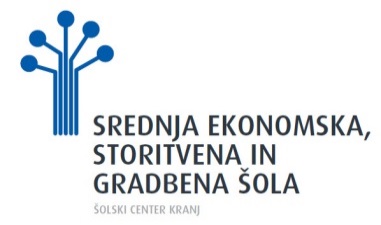 POTOPISNO PREDAVANJE IZRAELZa razrede: 1. Gt, 2. A, 2. B, 2. Gt, 3. A, 3. BKdaj: v četrtek, 2. 6. 2016Kje: v šolski dvorani ob 12. 10Spremljevalci:Predčasnega odhajanja ni!Kranj, 26. 5. 2016						Darja Košnik, pom. ravnateljice1GtLuka Zazvonil2ADnuška Petek2BJana Jemec2GtTatjana Božič Ogrin3ATerezija Erman3BAlenka Jensterle